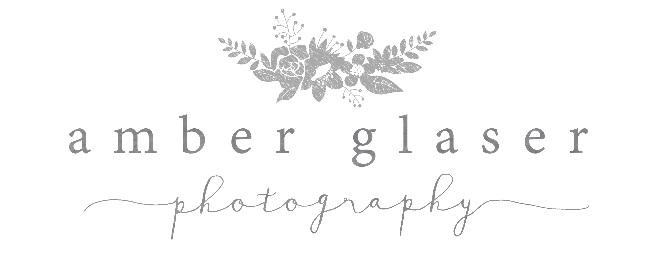 Bridals | Engagements |WeddingsWedding Day- $1,500-$500 Retainer, due upon booking-Total must be paid two weeks before wedding.-Retainer is non-refundable if you cancel.Includes:Full wedding day coverage“Getting Ready” candidsWedding CeremonyPosed pictures of the wedding party and familyFull Reception coverageEdited digital images, either on a cd or emailed to you, with print release-Location in SETX, unless discussed beforehand.  Travel fees will apply if outside of this area.Bridal + Engagement Combo $650 (Or $400 each)-$200 Retainer Fee, due upon booking-Retainer is non-refundable if you cancel.-Outfit changes and personal props welcome!Includes”Up to two hours shooting time for each sessionEdited digital images, either on a cd or emailed to you, with print releaseTotal Wedding Package Combo $2,000Engagement | Bridals | Wedding Day-$500 Retainer Fee, due upon booking, non-refundable if canceled-Up to two hours each for Engagements and Bridals-1 11x14 Mounted Print from both Bridal and Engagement sessions, to display at reception-Digital images from each session, with print releaseCustom Leather Bound Wedding Album- $400Prints and Canvas prices upon request.